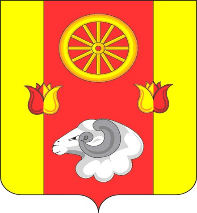                                              РОССИЙСКАЯ  ФЕДЕРАЦИЯРОСТОВСКАЯ ОБЛАСТЬРЕМОНТНЕНСКИЙ РАЙОНАДМИНИСТРАЦИЯ ДЕНИСОВСКОГО СЕЛЬСКОГО ПОСЕЛЕНИЯПОСТАНОВЛЕНИЕ19.03.2018                                                         № 25                                        п. Денисовский                                                                                                     		О результатах оценки эффективности налоговых льгот, установленных на территории Денисовского сельского поселения в 2017 году В целях обоснованности предоставления режимов льготного налогообложения в Денисовском сельском поселении и в соответствии с постановлением Администрации Денисовского сельского поселения от 02.08.2011 № 59 «О Порядке оценки обоснованности и эффективности  налоговых льгот по Денисовскому сельскому поселению Ремонтненского района»          ПОСТАНОВЛЯЮ: 1. Утвердить результаты оценки обоснованности и эффективности налоговых льгот и ставок, установленных нормативными правовыми актами Денисовского сельского поселения в 2017 году согласно приложению к настоящему постановлению.2. Контроль за выполнением данного постановления оставляю за собой.Глава Администрации  Денисовскогосельского поселения                                                             О. А. Апанасенко	Приложение к постановлению АдминистрацииДенисовского сельского поселенияот 19.03.2018г. № 25Результаты проведения оценки обоснованности и эффективности налоговых льгот на территории Денисовского сельского поселения за 2017 год	В соответствии с постановлением Администрации Денисовского сельского поселения от 02.08.2011г. № 59 «О порядке оценки обоснованности и эффективности налоговых льгот по Денисовскому сельскому поселению Ремонтненского района», сектором экономики и финансов Администрации Денисовского сельского поселения проведена инвентаризация действующих налоговых льгот и ставок, установленных на местном уровне и оценка их эффективности. Оценка эффективности налоговых льгот по местным налогам производится в целях оптимизации перечня действующих налоговых льгот и их соответствия общественным интересам, повышения точности прогнозирования результатов предоставления налоговых льгот, обеспечения оптимального выбора объектов для предоставления финансовой поддержки в форме налоговых льгот, сокращения потерь бюджета поселения.        В соответствии с решением Собрания депутатов Денисовского сельского поселения от 10.11.2016г.  №11 «О земельном налоге» на территории поселения в 2017 году была предоставлена  налоговая льгота (полное освобождение от уплаты) по земельному налогу следующим категориям :         - Герои Советского Союза, Герои Российской Федерации, Герои Социалистического труда, полные  кавалеры орденов Славы, Трудовой Славы и «За службу Родине в Вооруженных силах СССР;         - инвалиды I  и II  группы;         - ветераны и инвалиды Великой Отечественной войны, а также ветераны и инвалиды боевых действий;         - физические лица, имеющие право на получение социальной поддержки в соответствии с Законом Российской Федерации "О социальной защите граждан, подвергшихся воздействию радиации вследствие катастрофы на Чернобыльской АЭС" (в редакции Закона Российской Федерации от 18 июня 1992 года N 3061-1), в соответствии с Федеральным законом от 26 ноября 1998 года N 175-ФЗ "О социальной защите граждан Российской Федерации, подвергшихся воздействию радиации вследствие аварии в 1957 году на производственном объединении "Маяк" и сбросов радиоактивных отходов в реку "Теча" и в соответствии с Федеральным законом от 10 января 2002 года N 2-ФЗ "О социальных гарантиях гражданам, подвергшимся радиационному воздействию вследствие ядерных испытаний на Семипалатинском полигоне";- Граждане Российской Федерации,  проживающие на территории Ростовской области не менее пяти лет, имеющие 3-х и более несовершеннолетних детей, в  том числе усыновленных (удочеренных), а также находящихся под опекой или попечительством при условии воспитания этих детей не менее 3-х лет и совместно проживающие с ними, в отношении  земельных участков, предоставленных для индивидуального жилищного строительства или ведения личного подсобного хозяйства, в соответствии с Областным законом Ростовской области от 22.07.2003 г.  №19-ЗС « О регулировании земельных отношений в Ростовской области».Сумма льготы составила 3,8тыс. рублей.В соответствии с решением Собрания депутатов Денисовского сельского поселения от 31.10.2014г. №79 «О налоге на имущество физических лиц» (в редакции от 25.11.2015г. № 121)установлена пониженная ставка по налогу на имущество физических лиц стоимостью свыше 500 тыс.рублей -1,0%. Сумма льготы составила 5,2 тыс.рублей.            В соответствии с постановлением Администрации Денисовского сельского от 02.08.2011г.№ 59 «О порядке оценки обоснованности и эффективности налоговых льгот по Денисовскому сельскому поселению Ремонтненского района», проведена оценка обоснованности и эффективности налоговых льгот, определены выпадающие доходы бюджета Денисовского сельского поселения Ремонтненского района за 2017 год.Результаты оценки представлены в таблице.Оценка эффективности установленных налоговых льгот на территории Денисовского сельского поселенияпо состоянию на 1 января 2017 года        Учитывая, что предоставление налоговых льгот направлено на повышение уровня жизни населения, а именно поддержку малообеспеченных и социально незащищенных категорий граждан, повышение покупательской способности граждан, снижение доли расходов на оплату обязательных платежей, социальная эффективность предоставляемых налоговых льгот признается положительной.№ п/пНаименование налогаНаименованиельготной категорииВид преференции(пониженная ставка/полное освобождение)Объемы, предоставленных льгот, тыс. рублейПредложения по итогам оценки льгот(отменить/сохранить)1234561Земельный налогГерои Советского Союза, Герои Российской Федерации, Герои Социалистического труда, полные кавалеры орденов Славы, Трудовой Славы и «За службу Родине в Вооруженных силах СССР»Полное освобождение-сохранить1Земельный налогИнвалиды I и II группыПолное освобождение3,8сохранить1Земельный налогВетераны и инвалиды  Великой Отечественной войны, а так же ветераны и инвалиды боевых действийПолное освобождение-сохранить1Земельный налогФизические лица, имеющие право на получение социальной поддержки в соответствии с Законом Российской Федерации "О социальной защите граждан, подвергшихся воздействию радиации вследствие катастрофы на Чернобыльской АЭС" (в редакции Закона Российской Федерации от 18 июня 1992 года N 3061-1), в соответствии с Федеральным законом от 26 ноября 1998 года N 175-ФЗ "О социальной защите граждан Российской Федерации, подвергшихся воздействию радиации вследствие аварии в 1957 году на производственном объединении "Маяк" и сбросов радиоактивных отходов в реку "Теча" и в соответствии с Федеральным законом от 10 января 2002 года N 2-ФЗ "О социальных гарантиях гражданам, подвергшимся радиационному воздействию вследствие ядерных испытаний на Семипалатинском полигоне"Полное освобождение-СохранитьГраждане Российской Федерации,  проживающие на территории Ростовской области не менее пяти лет, имеющие 3-х и более несовершеннолетних детей , в  том числе усыновленных (удочеренных), а также находящихся под опекой или попечительством при условии воспитания этих детей не менее 3-х лет и совместно проживающие с ними, в отношении  земельных участков, предоставленных для индивидуального жилищного строительства или ведения личного подсобного хозяйства, в соответствии с Областным законом Ростовской области от 22.07.2003 г.  №19-ЗС « О регулировании земельных отношений в Ростовской области»Полное освобождение-Сохранить2Налог на имущество физических лицСтоимость имущества свыше 500 тыс.рублей(ставка по закону до2,0%)Пониженная ставка (1,0)5,2Сохранить